Name: …                                                                                                    Surname: …                                Home Schooling 24  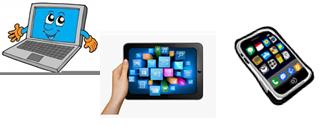 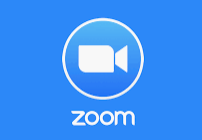 Email Writing Read this e-mail from Greg. 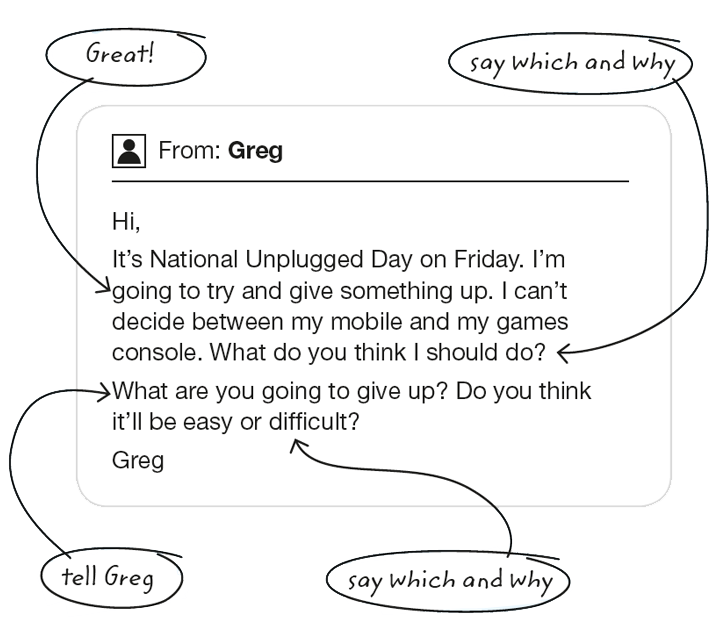 Now, answer:Which gadget should Greg give up? Why? …What are you going to give up? Why? …Will it be easy or difficult? Why? …Write your reply to Greg in about 100 words. Include your answers from the previous exercise.Remember to use the following phrases to give advice and/or make a suggestion to Greg (You should …/ You ought to …/ Why don’t you… ?/ You could…/ How about…?)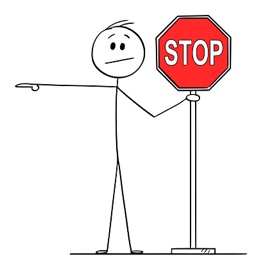 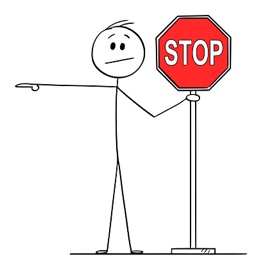 CLICK AND WORK ONLINE: SKILLS 6:  https://forms.gle/R5jUxeQvNycrE4Dg9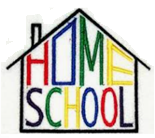 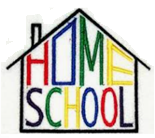 Important!!!Do the Email writing part of Home Schooling 24 AFTER this week’s Zoom ClassNational Unplugged Day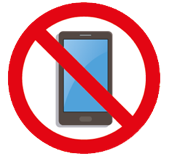 This year’s  ‘Unplugged’ Day will be on Friday 22 November.Each person gives up a gadget for the whole day.What are you going to give up: your mobile phone, tablet, TV, games console or something else?From: …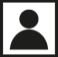 To: Greg……PLEASE PRESS “SUBMIT/SEND” AT THE END OF YOUR ONLINE WORKPOR FAVOR PRESIONAR “ENVIAR” AL FINAL DEL TRABAJO EN LINEA